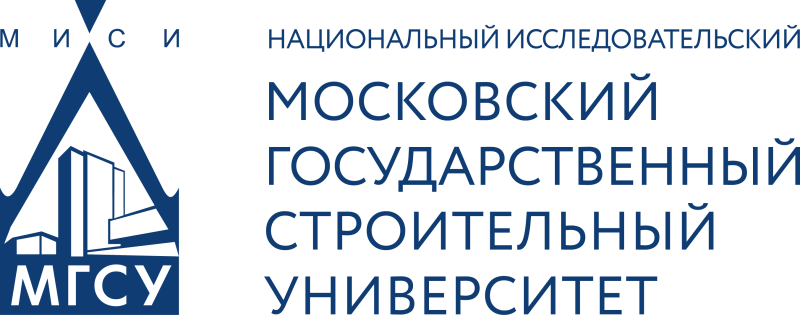 Рынок недвижимости и тенденции его развитияПрограмма национальной научно-практической конференции 
с международным участием(в смешанном формате)(г. Москва, 23–24 ноября 2023 г.)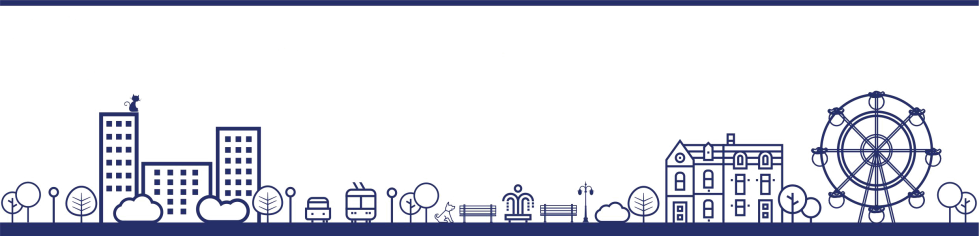                          23 ноября (четверг)24 ноября (пятница)Контактная информацияОрганизатор Конференции — НИУ МГСУ.Конт. телефон +7 (499) 183-85-57. Секретарь оргкомитета Конференции — Капусткина Анна Вячеславовна9:00–9:30Регистрация участниковРегистрация участниковВремяПЛЕНАРНОЕ ЗАСЕДАНИЕПЛЕНАРНОЕ ЗАСЕДАНИЕ10:00–13:00(Актовый зал)Выступающие:Выступающие:Файзуллин Ирек Энварович — Министр строительства и жилищно-коммунального хозяйства Российской ФедерацииФайзуллин Ирек Энварович — Министр строительства и жилищно-коммунального хозяйства Российской ФедерацииХованская Галина Петровна — Председатель комиссии Государственной Думы Федерального Собрания Российской Федерации по обеспечению жилищных прав гражданХованская Галина Петровна — Председатель комиссии Государственной Думы Федерального Собрания Российской Федерации по обеспечению жилищных прав гражданКосарева Надежда Борисовна — президент Фонда «Институт экономики города»Косарева Надежда Борисовна — президент Фонда «Институт экономики города»Ниденс Алексей Викторович — заместитель Генерального директора ДОМ.РФНиденс Алексей Викторович — заместитель Генерального директора ДОМ.РФАкимов Павел Алексеевич — ректор НИУ МГСУАкимов Павел Алексеевич — ректор НИУ МГСУБалашов Евгений Борисович — руководитель ГБУ г. Москвы «Московский аналитический центр в сфере городского хозяйства»Балашов Евгений Борисович — руководитель ГБУ г. Москвы «Московский аналитический центр в сфере городского хозяйства»Зайцева Лариса Игоревна — начальник отдела обобщения судебной практики, учета и статистики Арбитражного суда Московского округа, к.ю.н, доцентЗайцева Лариса Игоревна — начальник отдела обобщения судебной практики, учета и статистики Арбитражного суда Московского округа, к.ю.н, доцентГрабовый Петр Григорьевич — заведующий кафедрой ОСУН НИУ МГСУГрабовый Петр Григорьевич — заведующий кафедрой ОСУН НИУ МГСУ13:00–14:00Обеденный перерывОбеденный перерыв14:00–17:00Работа по секциямРабота по секциям14:00–17:00(ауд. 59 НТБ)секция 1 «Состояние и перспективы развития рынка жилищно-коммунальных услуг»Модераторы: д.э.н., профессор Ларионова Ю.В.,                к.э.н., доцент Костышак М.М.секция 1 «Состояние и перспективы развития рынка жилищно-коммунальных услуг»Модераторы: д.э.н., профессор Ларионова Ю.В.,                к.э.н., доцент Костышак М.М.Наименование докладов Докладчики и выступающиеПути развития рынка коммунальных услуг по обращению с отходами с применением инструментов зелёного финансирования. Любарская Мария Александровна - д.э.н., проф., профессор кафедры Экономики, Российский новый университет (г. Москва)
Чекалин Вадим Сергеевич - д.э.н., проф., профессор кафедры Государственного и территориального управления, Санкт-Петербургский государственный экономический университет;Ипатова Дарья Александровна - соискатель, Санкт-Петербургский государственный экономический университетВлияние ГЧП-проектов на качество коммунальных услуг для населенияЛарионова Юлия Владимировна - д.э.н., профессор кафедры ОСУН;Качанов Павел Владимирович - аспирант кафедры ОСУН, ведущий консультант Министерства финансовВнедрение индекса потребительской лояльности NPS в управлении высотными жилыми домами Соловьева Юлия Валерьевна - генеральный директор ГК «Высота»Практика содержания дворовых территорий в г.о. ШелковоАнастасия Михайловна Агеева - заместитель Главы Администрации городского округа Щёлково по благоустройству, дорожному хозяйству, транспорту и связиРынок управления жилой недвижимостью: эволюция ожиданий клиентовБойков Андрей Вячеславович - заместитель генерального директора ООО «СИ ЭНД Ю КО»Модернизация объектов коммунальной инфраструктуры: тенденции и вызовыКостышак Михаил Михайлович - к.э.н., доцент кафедры ОСУН,Арушанов Сергей - аспирант кафедры ОСУН14:00–17:00(ауд. 10 студия НТБ)секция 2 «Механизм создания национального фонда наемных жилых домов социального использования»Модераторы: генеральный директор «Институт экономики города» Пузанов А.С.,                                    д.э.н., профессор Кириллова А.Н.секция 2 «Механизм создания национального фонда наемных жилых домов социального использования»Модераторы: генеральный директор «Институт экономики города» Пузанов А.С.,                                    д.э.н., профессор Кириллова А.Н.Наименование докладовДокладчики и выступающиеРазвитие договора найма жилищного фонда социального использования: проблемы и перспективыПузанов Александр Сергеевич - генеральный директор «Институт экономики города»Жилищная политика и организационно-экономические механизмы обеспечения доступности жильяКириллова Ариадна Николаевна - д.э.н., профессор кафедры ОСУН НИУ МГСУСовременные подходы к арендному жилью: зарубежный опытИльина Ирина Николаевна - д.э.н., директор Института регионального развития и городского планирования НИУ Высшая школа экономикиАнализ программных альтернатив развития некоммерческого найма жильяМишланова Марина Юрьевна - к.т.н., доцент кафедры ЭУС НИУ МГСУ;                                         Магина Анастасия Игоревна - старший  преподаватель кафедры СГНТ, аспирант 3 курса НИУ МГСУ14:00–17:00(ауд. 47 НТБ)секция 3 «Развитие системы оценки конкурентоспособности и рейтингования предприятий инвестиционно-строительного комплекса и жилищно-коммунального хозяйства. Строительный контроль»Модераторы: д.э.н., профессор Финансового университета Стерник С.Г., д.э.н., профессор Луняков М.А.секция 3 «Развитие системы оценки конкурентоспособности и рейтингования предприятий инвестиционно-строительного комплекса и жилищно-коммунального хозяйства. Строительный контроль»Модераторы: д.э.н., профессор Финансового университета Стерник С.Г., д.э.н., профессор Луняков М.А.Наименование докладов Докладчики и выступающиеИтоги 9 месяцев 2023 г. на первичном рынке жилья: перспектива рецессииСтерник Сергей Геннадьевич - д.э.н., профессор кафедры ОСУН НИУ МГСУ
Оценка мероприятий государственного регулирования по внедрению девелоперами "зелёных" стандартовГареев Ильнур Фаилович - к.э.н., доцент КГАСУЭволюция жилищного строительства в РСФСР / Российской Федерации за столетие (1918-2020 годы)Пилипенко Игорь Валерьевич - к.г.н., MPA, заведующий лабораторией социально-экономических проблем жилищной политики Института социально-экономических проблем народонаселения имени Н.М. Римашевской ФНИСЦ РАН; директор Института конкурентоспособности и интеграции (НИИКИ)Трансформация концепции управления ресурсами участниками территориального инвестиционно-строительного комплекса (на примере Брянской области)Филиппова Татьяна Яковлевна - доцент кафедры "Экономика и экономическая безопасность" ФГБОУ ВО "БГИТУ", к.э.н., докторант кафедры ОСУНОперационный контроль работ по строительству, реконструкции и капитальному ремонту: проблемы и решенияМищенко Валерий Яковлевич - д.т.н., проф., зав. кафедрой технологии, организации строительства, экспертизы и управления недвижимостью ВГТУИстория развития и проблематика экологического контроля (надзора) при строительстве зданий и сооруженийЛуняков Михаил Александрович -  д.э.н., проф., зав. корпоративной кафедрой Министерства строительства и жилищно-коммунального хозяйства Российской Федерации;Столяров Антон Юрьевич – аспирант каф. ОСУН НИУ МГСУПовышение конкурентных преимуществ предприятий инвестиционно-строительного комплекса на основе использования технологий информационного моделированияХрусталев Борис Борисович - д.э.н., проф., зав. каф. «Экономика, организация и управление производством» ФГБОУ ВО «Пензенский государственный университет архитектуры и строительства»;Каргин Алексей Александрович - старший преподаватель каф. «Экономика, организация и управление производством» ФГБОУ ВО «Пензенский государственный университет архитектуры и строительства»14:00–17:00(ауд. 41 НТБ)секция 4 «Комплексное развитие новых территорий и обновление сложившейся жилой застройки»Модераторы: руководитель НОЦ «Комплексное развитие территорий» Янковский А.В., к.э.н., доцент Беляков С.И.секция 4 «Комплексное развитие новых территорий и обновление сложившейся жилой застройки»Модераторы: руководитель НОЦ «Комплексное развитие территорий» Янковский А.В., к.э.н., доцент Беляков С.И.Наименование докладовДокладчики и выступающиеПерспективы комплексного развития территорий и обновления сложившейся застройки Ковалёва Аида Шаиговна - начальник Управления сопровождения проектов Министерства жилищной политики Московской областиБаланс прав и обязанностей субъектов комплексного развития территорииНовосёлов Ярослав Андреевич - директор правового управления ГК МонолитПространственно-ресурсный девелопмент в создании каркаса городской среды Донецкой народной республикиКущенко Игорь Владимирович — к.т.н., и.о. ректора Приазовского государственного технического университетаКомплексное развитие промышленных территорий для целей жилищного строительстваГБУ «Агентство промышленного развития Москвы» (руководитель или заместитель руководителя)Актуальные вопросы проектирования в рамках комплексного развития территории Плотникова Наталия Константиновна - главный архитектор ООО «Групп РД»Основные рычаги повышения эффективности в строительстве при комплексном развитии территорииГаврилов Валерий Анатольевич - партнер направления «Строительство» компании SBS ConsultingМеждународный атомно-энергетический проект как драйвер комплексного развития новых территорий с агломерацией жилой и промышленной застройкиСеземин Денис Евгеньевич - директор по строительству и организации производства АО «АККУЮ НУКЛЕАР»14:00–17:00(Коворкинг)секция 5 «Цифровые платформы и центры управления рынка недвижимости и жилищно-коммунальных услуг»                                                                            Модераторы: руководитель НОЦ «Цифровое строительство и эксплуатация»    НИУ МГСУ Звонов И.А., к.э.н., доцент Нарежная Т.К.секция 5 «Цифровые платформы и центры управления рынка недвижимости и жилищно-коммунальных услуг»                                                                            Модераторы: руководитель НОЦ «Цифровое строительство и эксплуатация»    НИУ МГСУ Звонов И.А., к.э.н., доцент Нарежная Т.К.Наименование докладовДокладчики и выступающиеАктуальные проблемы применения сквозных цифровых технологий в строительстве и эксплуатации ОКСДолжников Сергей Леонидович - генеральный директор ООО «ЭКСИНКО», Курохтин Артем Андреевич - руководитель проектной группы департамента информационного моделирования 
ООО «ЭКСИНКО»Цифровые реестры нормативных требований в управлении качеством строительства объектов жилой недвижимостиКаширина Наталья Владимировна - специалист по работе с вузами Консорциума «Кодекс»,Кузьмичев Виталий Анатольевич - ведущий инженер НОЦ ЦСЭ НИУ МСГУКорпоративные системы технического регулирования в строительстве объектов жилой недвижимости(юридический аспект)Романова Гуалия Рафаиловна – юрист Союза юристов нового времени (СЮНВ) «ЮНОВА»Звонова Людмила Валерьевна- юрист Союза юристов нового времени (СЮНВ) «ЮНОВА»Актуальные вопросы развития цифровой инфраструктуры городовСлепкова Татьяна Игоревна - доцент кафедры ОСУН НИУ МГСУ Цифровые системы стандартизации и контроля качества в строительстве объектов жилой недвижимостиЗвонов Илья Александрович - директор 
НОЦ ЦСЭ НИУ МГСУ, ст. преп. кафедры ОСУН НИУ МГСУРоль энергетической инфраструктуры в обеспечении привлекательности городов  Нарежная Тамара Карповна - доцент кафедры ОСУН НИУ МГСУ;Кагбе Ааарон Ка-Мбайро - аспирант 2-ого года обучения кафедры ОСУН НИУ МГСУ;Анисимов Игорь Андреевич - аспирант 1-ого года кафедры ОСУН НИУ МГСУ14:00–17:00(ауд. 9 студия НТБ)секция 6 «Судебная строительно-техническая и стоимостная экспертизы на этапе возведения и эксплуатации объектов недвижимости»Модераторы: д.ю.н., проф., зав. отделом строительно-технических экспертиз ФБУ РФЦСЭ при Минюсте России Бутырин А.Ю.,                     д.э.н., профессор, зав. лаб. судебных строительно-технических экспертиз и претензионной работы НИУ МГСУ Грабовый К.П.,д.э.н., проф., советник при ректорате НИУ МГСУ, Президент Союза финансово-экономических судебных экспертов Кулаков К.Ю.,д.э.н., проф., зав. корпоративной кафедрой Министерства строительства и жилищно-коммунального хозяйства Российской Федерации Луняков М.А. секция 6 «Судебная строительно-техническая и стоимостная экспертизы на этапе возведения и эксплуатации объектов недвижимости»Модераторы: д.ю.н., проф., зав. отделом строительно-технических экспертиз ФБУ РФЦСЭ при Минюсте России Бутырин А.Ю.,                     д.э.н., профессор, зав. лаб. судебных строительно-технических экспертиз и претензионной работы НИУ МГСУ Грабовый К.П.,д.э.н., проф., советник при ректорате НИУ МГСУ, Президент Союза финансово-экономических судебных экспертов Кулаков К.Ю.,д.э.н., проф., зав. корпоративной кафедрой Министерства строительства и жилищно-коммунального хозяйства Российской Федерации Луняков М.А. Наименование докладовДокладчики и выступающиеССТЭ как феномен в системе судебно-экспертной деятельностиБутырин Андрей Юрьевич - д.ю.н., проф., зав. отделом строительно-технических экспертиз ФБУ РФЦСЭ при Минюсте России.Георадар "ЛОЗА" - возможности примененияСафонова Елена Алексеевна - генеральный директор ООО  "ТРАНСГЕО", Кулишенко Константин Антонович - главный инженер ООО  "ТРАНСГЕО".Федоскин Игорь Александрович - генеральный директор ООО Институт интегративной термографии, Федоскин Пётр Игоревич - термографист-исследователь ООО Институт интегративной термографии.Возможности применения термографа «ИРТИССафонова Елена Алексеевна - генеральный директор ООО  "ТРАНСГЕО", Кулишенко Константин Антонович - главный инженер ООО  "ТРАНСГЕО".Федоскин Игорь Александрович - генеральный директор ООО Институт интегративной термографии, Федоскин Пётр Игоревич - термографист-исследователь ООО Институт интегративной термографии.Методика исследования проектной документации (на строительство, реконструкцию и капитальный ремонт) на предмет оценки её соответствия требованиям специальных правил при производстве судебных строительно-технических экспертизБалабин Юрий Алексеевич – старший эксперт отдела инженерно-технических исследований федерального государственного казенного учреждения «Судебно-экспертный центр Следственного комитета Российской Федерации», к.т.н.;Коковин Андрей Юрьевич - старший эксперт (по инженерно-техническому направлению) Уральского филиала (с дислокацией в г. Екатеринбург) федерального государственного казенного учреждения «Судебно-экспертный центр Следственного комитета Российской Федерации», инженер;Новожилов Владимир Новожилов - руководитель отдела инженерно-технических исследований федерального государственного казенного учреждения «Судебно-экспертный центр Следственного комитета Российской Федерации», инженер.Оспаривание кадастровой стоимости объектов недвижимости по результатам ГКО-2023: перспективы, угрозы и возможностиКулаков Кирилл Юрьевич - советник при ректорате НИУ МГСУ, Президент Союза финансово-экономических судебных экспертов, проф., д.э.н.Перспективы судебно-экспертной деятельности на новых территорияхГрабовый Кирилл Петрович -  д.э.н., профессор, зав. лаб. судебных строительно-технических экспертиз и претензионной работы НИУ МГСУПрактические аспекты назначения и производства строительно-технических экспертиз при расследовании преступлений в сфере жилищно-коммунального хозяйстваДанилкин Игорь Анатольевич - к.ю.н., заместитель начальника полиции ГУ МВД России по г. Москве, доцент кафедры ОСУН НИУ МГСУ,Нестеров Роман Петрович - заместитель начальника ЭКЦ ГУ МВД России по г. Москве – начальника отдела строительно-технических экспертиз, преподаватель кафедру ОСУН НИУ МГСУДо 17:00Круглые столы по секциямКруглые столы по секциямЭкскурсионная программа. Практическое ознакомление с работой научно-образовательных центров и лабораторий НИУ МГСУ 10:00–12:00НОЦ КМ (компьютерного моделирования уникальных зданий, сооружений и комплексов) Аэродинамическая труба НИИ СМиТ (Научно-исследовательский институт строительных материалов и технологий)НИИ ЭМ (Научно-исследовательский институт экспериментальной механики)12:00–14:00Лаборатории НИУ МГСУг. Мытищи Московской области16:00–18:00Дистанционное тестирование по итогам обучения